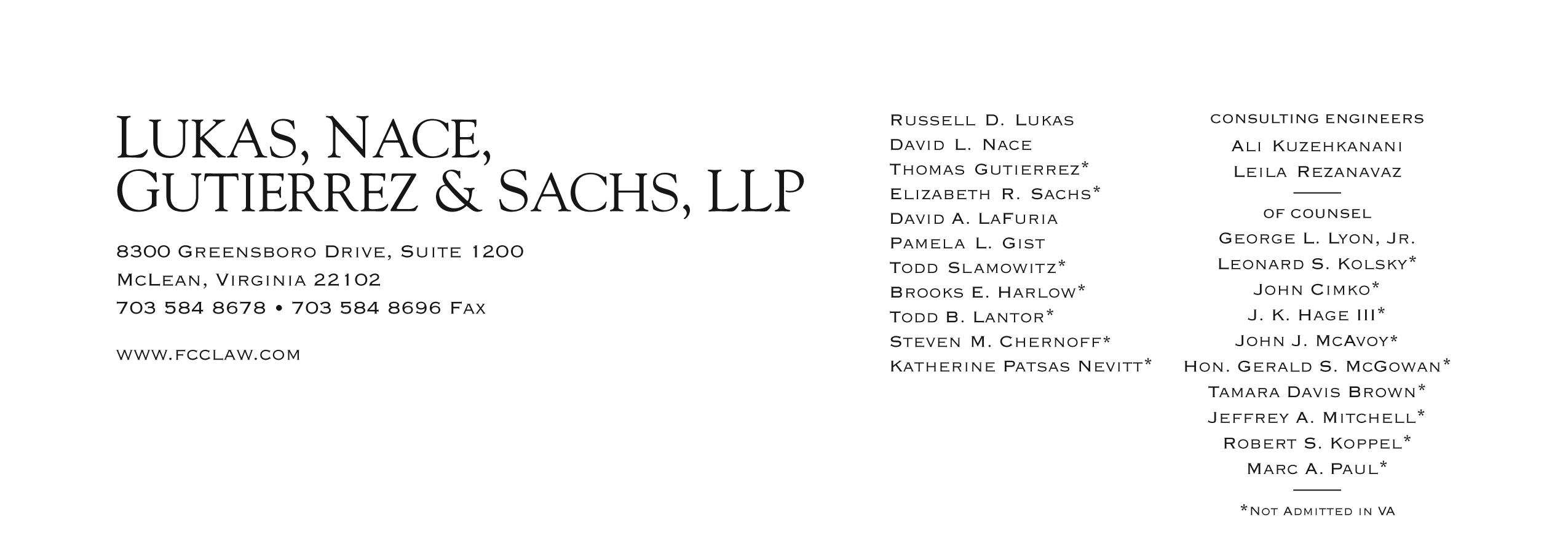 Brooks E. Harlow(703) 584-8680bharlow@fcclaw.comApril 25, 2012VIA WUTC WEB PORTALMr. David DannerExecutive DirectorWashington Utilities and Transportation Commission1300 S. Evergreen Park Drive, S.W.Olympia, WA  98504-7250Re:	UT-111570 Request for Update with Regard to Budget PrePay, Inc.'s ETC Petition 		in WashingtonDear Mr. Danner:	On behalf of Budget PrePay, Inc. ("Budget PrePay"), this letter responds to the letter of April 9, 2012 from the Washington Utilities and Transportation Commission ("WUTC") requesting additional information in connection with Budget PrePay's pending Petition for Designation as an ETC ("Petition").  As set forth in the responses below, Budget PrePay believes that it has demonstrated its eligibility for designation as an ETC and respectfully requests that the WUTC grant its Petition accordingly.	Budget PrePay responds to the questions raised in the April 9, 2012 Letter as follows:1.	If you already filed a compliance plan with the FCC, please notify the Commission 	and provide the date of your filing.	See Question 3, below.2.	If you have not filed a compliance plan but you intend to file in the near future, 	please notify the Commission and provide an estimated timeline; once you submit 	the compliance plan to the FCC, please provide the Commission with the actual 	filing date.	Not applicable.3.	Please provide an update to the Commission once your compliance filing is 	approved by the FCC.	Answer:		As the WUTC is aware, the FCC has decided to forbear from applying the Communications Act's facilities requirement of § 214(e)(1)(A) for all telecommunications carriers that seek limited ETC designation to participate in the Lifeline program, if such carriers demonstrate compliance with certain 911 requirements and the carrier submits a "compliance plan" to the FCC demonstrating compliance with certain new Lifeline rules.  As indicated in the letter supplement of March 8, 2012 to the WUTC, out of an abundance of caution, Budget PrePay filed a Compliance Plan with the FCC on March 1, 2012 even though the company continues to believe that such forbearance is not required because, as set forth below, Budget PrePay satisfies the facilities requirement of 47 U.S.C. § 214(e)(1)(A).  On April 17, 2012, Budget PrePay made minor revisions to its Compliance Plan and filed a modified Compliance Plan with the FCC.  A copy of the current version of the company's Compliance Plan is attached (Attachment A) to this response.  Budget PrePay will continue to keep the WUTC informed of the progress of its Compliance Plan with the FCC.	Although the company's Compliance Plan remains pending at the FCC, Budget PrePay continues to seek grant of its Petition by the WUTC on the basis that the company continues to satisfy the "own facilities" requirements for ETC designation under 47 U.S.C. § 214(e), despite the FCC’s recent modifications to the list of services eligible for support.  As demonstrated by the attached order (Attachment B), the pending status of Budget PrePay's Compliance Plan with the FCC was not a bar to granting the company's ETC Petition in Wisconsin.  Indeed, Budget PrePay's facilities were found by the Public Service Commission of Wisconsin ("Wisconsin PSC") to sufficiently satisfy the "own facilities" requirements of the Communications Act and, accordingly, the company was recently designated as an ETC in that state.  Budget PrePay respectfully encourages the WUTC to reach a similar conclusion regarding its pending ETC Petition in Washington.	Budget PrePay meets all criteria under federal and state law that are required to obtain a federal only ETC designation, see 47 U.S.C. § 214(e)(1), including the facilities requirement set forth in 47 U.S.C. § 214(e)(1), in the FCC Order on Reconsideration dated December 23, 2011, In the Matter of Connect America Fund, et al., WC Docket No. 10-90 ("CAF Order on Reconsideration"), and in the Report and Order and Further Notice of Proposed Rulemaking dated January 31, 2012, In the Matter of Lifeline and Link-Up Reform and Modernization, et al., WC Docket No. 11-42, FCC 12-11 ("Lifeline Reform Order").	Budget PrePay provided the WUTC with a description of how it uses its own facilities to satisfy this requirement in its ETC Petition.  See Petition, pp. 4-7.  Budget PrePay will rely on a combination of resold services, which the company has obtained through agreements with Sprint and Verizon Wireless, both of which hold commercial mobile wireless service licenses in Washington, and Budget PrePay's own facilities to provide its prepaid wireless services throughout the state of Washington.  As set forth in the Petition, Budget PrePay will rely on its switches located in Dallas, Texas, and Shreveport, Louisiana, to provide the supported services enumerated in the FCC's new Lifeline rules, i.e., 47 C.F.R. § 54.101, including voice grade access to the PSTN, access to the emergency services provided by local government or other public safety organizations, such as 911 and enhanced 911, to the extent the local government in its proposed ETC service area has implemented 911 or enhanced 911 systems, providing minutes of use for local service provided at no charge to end users, and the provision of toll limitation services.	Moreover, the switches described by Budget PrePay in its application are used by Budget PrePay to facilitate the origination and termination of voice calls in numerous origination and termination configurations.  For example, a wireless Budget PrePay customer in Washington who places a call to a wireline Budget PrePay customer in Texas would originate the call over wireless facilities from an underlying carrier and terminate the call to a Budget PrePay wireline customer in Texas over leased AT&T UNEs, using Budget PrePay's own switching facilities in Texas.  The use of Budget PrePay's switches to provide voice telephony service satisfies the federal facilities requirements.  See 47 C.F.R. § 54.201(f).	Budget PrePay also meets the federal facilities requirement through the use of its call center facilities.  For example, Budget PrePay uses its call center facilities with respect to the provision of the services identified under 47 C.F.R. § 54.101(a), including "…toll limitation services to qualifying low-income consumers as provided in subpart E of this part." 4.	If your company acquired new facilities since you filed the ETC petition in 	Washington and is now able to qualify as a facility-based carrier, please amend your 	original ETC petition with the Commission, providing detailed description of your 	new facilities.	Answer:		Budget PrePay has not acquired any new relevant facilities since it filed its ETC Petition in Washington.  However, in light of the FCC’s recent rule changes, Budget PrePay offers further details about its facilities herein to assist the Commission in fully understanding the basis of its Petition.	Budget PrePay outlined the changes to its Petition in its March 8th Letter Supplement.  In addition to including a copy of its Compliance Plan, the March 8th Letter Supplement also included supplements to the Petition related to: (1) deleting Link Up support from the Petition; (2) additional details on Budget PrePay's Lifeline service offerings; (3) a demonstration of how Budget PrePay provides the requisite supported services set forth in the revised FCC Rules; (4) changes to the company's procedures for initial, as well as on-going, certification and verification of consumer eligibility for participation in the Lifeline program; and (5) a showing that Budget PrePay is financially and technically capable of providing the Lifeline service.	No further changes or adjustments to the company's facilities, or its Petition, are contemplated at this time.5.	If your company is not facility-based and you do not intend to file a compliance plan 	with the FCC, or if your company intends to withdraw your ETC petition in 	Washington, please notify the Commission as soon as possible.	Answer:	Budget PrePay does not intend to withdraw its Petition for ETC designation.  As set forth above, it believes that the Petition is ripe for grant by the WUTC.  *			*			*	Budget PrePay believes that it has demonstrated its eligibility for designation as an ETC in Washington and respectfully requests that the WUTC grant its Petition accordingly.					Respectfully submitted,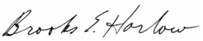 					Brooks E. Harlow					Todd B. Lantor					Counsel for Budget PrePay, Inc.Cc:	Mr. William Weinman (via email, with attachments)	Ms. Jing Liu (via email, with attachments)Attachments